Участие в акции программы НТВ «Кораблик Победы»май 2015 годаподготовительная группа № 10 воспитатель                                     Баклина Людмила Павловна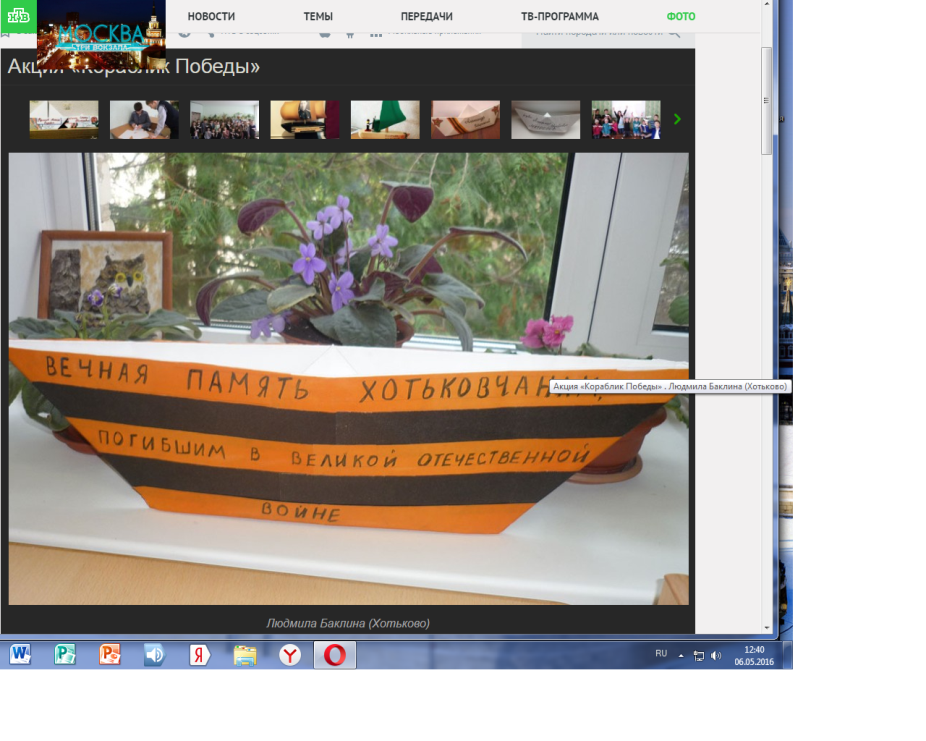 \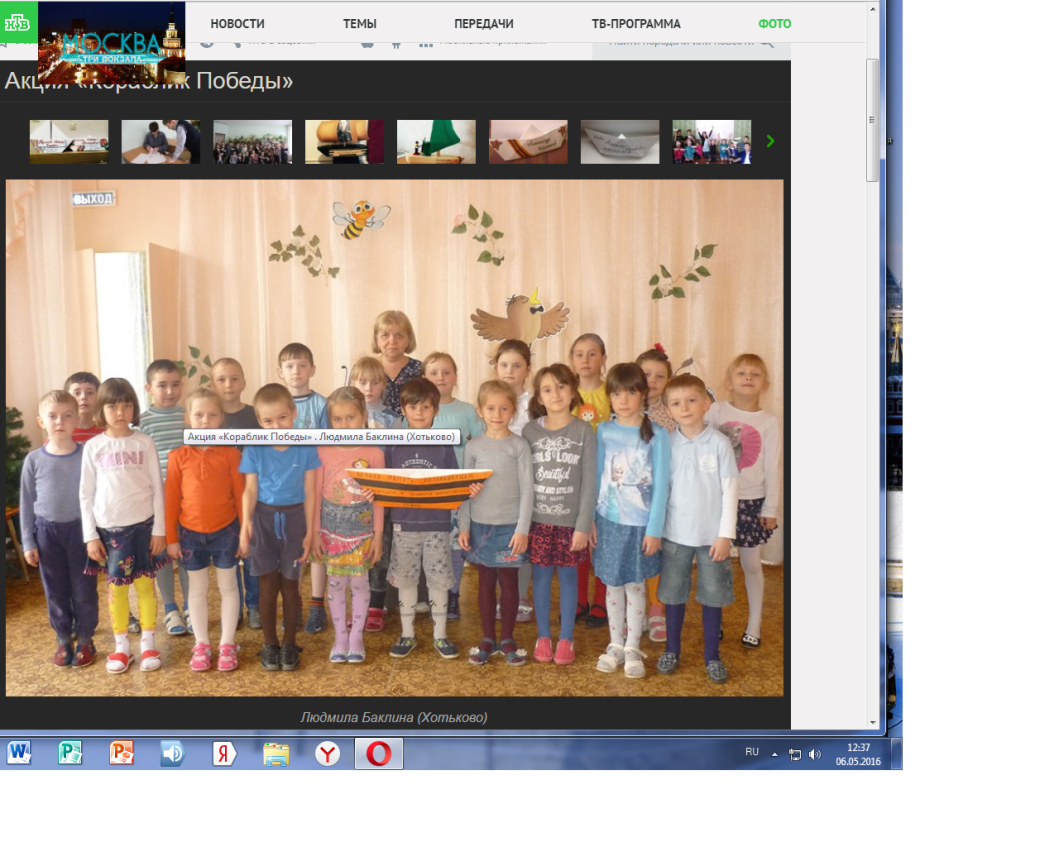 